                                                      OŚWIADCZENIE OSOBY BLISKIEJ                           Załącznik nr 3 do Procedury dot. 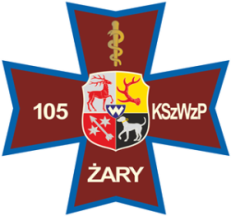                                                                                                                                                                           zasad udostępniania dokumentacji medycznej                                                                                                                                                              pacjentom oraz ustalenia opłat za jej udostępnienieI. OŚWIADCZENIE- CZĘŚĆ DLA WNIOSKODAWCYJa, niżej podpisany/a  ……………………………………………………………………………………………….…………………                                                                                                                                 (imię i nazwisko)legitymujący/a dowodem osobistym/ paszportem nr ………………………………………………………………………………….niniejszym oświadczam, iż jestem osobą bliską w rozumieniu ustawy z dnia 6 listopada 2008r. o prawach pacjenta i Rzeczniku Praw Pacjenta (t.j. Dz.U. z 2019 r. poz. 1127, z późn zm.), tj.(właściwe podkreślić): małżonkiem, krewnym do drugiego stopnia, powinowatym do drugiego stopnia w linii prostej, przedstawicielem ustawowym, osobą pozostającą we wspólnym pożyciu, osobą wskazaną przez pacjenta  w stosunku do zmarłego/ej Pana/Pani ……………………………………………..…………………………………………………………………………………………                                                                                           (imię i nazwisko)                                                                                                                                                                                                                                   będącego/ej pacjentem 105. Kresowego Szpitala Wojskowego z Przychodnią SPZOZ w Żarach.                                                                                          ……………………………………….                                                                                              (data, czytelny podpis wnioskodawcy)Informacja o przetwarzani danych (RODO):Zgodnie z art. 13 ogólnego rozporządzenia o ochronie danych osobowych z dnia 27 kwietnia 2016 r. tj. Rozporządzenia w sprawie ochrony osób fizycznych w związku z przetwarzaniem danych osobowych i w sprawie swobodnego przepływu takich danych informujemy, iż:1) Administratorem Pani/Pana danych osobowych jest 105. Kresowy Szpital Wojskowy 
z Przychodnią SP ZOZ z siedzibą w Żarach przy ul. Domańskiego 2.2) Kontakt z Inspektorem Ochrony Danych w 105.KSzWzP jest możliwy pod adresem pocztowym: 105. Kresowy Szpital Wojskowy z Przychodnią SP ZOZ, 68-200 Żary, ul. Domańskiego 2, z dopiskiem „Inspektor Ochrony Danych Osobowych” lub na adres e-mail:  iodo@105szpital.pl.3) Pani/Pana dane osobowe przetwarzane będą w celu realizacji obowiązku odpowiedniego zweryfikowania i potwierdzenia prawa do dokumentacji medycznej po śmierci pacjenta.- Art. 6 ust. 1 lit. c czyli przetwarzanie jest niezbędne do wypełniania obowiązku prawnego ciążącego na Szpitalu oraz na podstawie ustawy z dnia 6 listopada2008r. o prawach pacjenta i Rzeczniku Praw Pacjenta (t.j. Dz.U. z 2019 r. poz. 1127, z późn zm.).4) Odbiorcami Pana/Pani danych osobowych będą wyłącznie pracownicy upoważnieni przez administratora, podmioty uprawnione do uzyskania danych osobowych na podstawie przepisów prawa, oraz podmioty świadczące usługi dla szpitala w zakresie świadczenia usług serwisowych.5) Pana/Pani dane osobowe przechowywane będą przez okres zgodny z zapisami ustaw i rozporządzeń dotyczących dokumentacji medycznej oraz świadczeń medycznych.6) Posiada Pani/Pan prawo do: żądania od administratora dostępu do swoich danych osobowych, ich sprostowania lub uzupełnienia.7) Ma Pan/Pani prawo wniesienia skargi do organu nadzorczego tj. Prezesa Urzędu Ochrony Danych Osobowych.8) Podanie danych osobowych jest wymogiem ustawowym i jest niezbędne ze względu na konieczność potwierdzenia posiadania praw do dostępu do dokumentacji medycznej po śmierci pacjenta.9)  W przypadku pacjentów z poza unii europejskiej dane mogą być przekazane odbiorcy w państwie trzecim lub organizacji międzynarodowej.10) Pani/Pana dane nie będą poddawane profilowaniu ani zautomatyzowanym podejmowaniu decyzji.